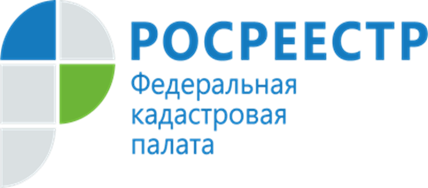 ВЕБИНАР О КАДАСТРОВОЙ ОЦЕНКЕ ДЛЯ ОРГАНОВ ВЛАСТИ И МЕСТНОГО САМОУПРАВЛЕНИЯ     25 мая в 17:00 (Мск) Корпоративный университет Федеральной кадастровой палаты проведет новый вебинар. Тема – «Кадастровая оценка: для органов власти и ОМС».     Информация адресована представителям органов государственной власти и местного самоуправления, а также специалистам, работа которых связана с кадастровой оценкой.Мы планируем обсудить:– Что принципиально поменялось в системе кадастровой оценки по 135-ФЗ и 237-ФЗ?– Какие изменения относительно кадастровой оценки планируются в 2023 году?– В какие годы нужно готовиться к кадастровой оценке в зависимости от вида объекта недвижимости?     К тому же вы познакомитесь с мнением специалистов Москвы и Московской области про особенности работы государственных бюджетных учреждений.     Вам будут представлены новые функции ФГБУ «ФКП Росреестра» и бюджетных учреждений.     Плюс мы расскажем о тех существенных корректировках методики, которые заслуживают вашего внимания.     Лектор - Денис Шереметьев, начальник отдела нормативно-правового регулирования в сфере государственной кадастровой оценки, центральный аппарат Росреестра.     Дополнительно вас ждет два интервью:– генерального директора ГБУ «Центр имущественных платежей и жилищного страхования» Дмитрия Ковалёва;– начальника Управления кадастровой оценки ГБУ «Центр кадастровой оценки» Московской области Евгении Гольды.     Вопросы по теме вебинара можно присылать заранее infowebinar@kadastr.ruПрисоединяйтесь – будет интересно!